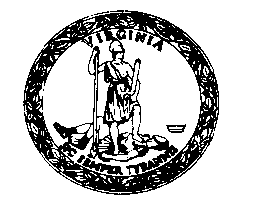 COMMONWEALTH OF VIRGINIADEPARTMENT OF EDUCATIONAPPENDIX BCERTIFICATION OF FINANCIAL COMMITMENTI,________________________________,  the authorized official of ______________________  (Official's Name)  							(Name of Institution)certify, under penalty of perjury, that to the best of my knowledge and belief, the information presented in the attached financial statements is true and correct.I further certify that the owning entity will assure the completion of teaching of students enrolled in the event either the owning entity or the institution incurs financial difficulty or closes.I understand that furnishing false, misleading, or incomplete information to the Board or Department of failure to furnish any information requested and failing to maintain financial resources adequate for the satisfactory conduct of courses of instruction offered could be grounds for the denial, revocation, or suspension of a License to Operate which may be or has been issued to this institution.______________________		_____________________________________________ (Date)					(Signature of Authorized Official)_____________________________________________ 						(Printed Name of Authorized Official)_____________________________________________  								(Title) _____________________________________________________________________________STATEMENT OF NOTARY I,__________________________ a Notary Public in and for the__________________________ 	(Print or type name)						 (County, City, State, etc.)of _________________________________do certify that_______________________________personally appeared before me in the jurisdiction aforesaid and acknowledged the above  requirements. I further certify that my commission expires_______________________________ ________________________	_______________________________________________(Date)					(Notary Public)